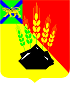 АДМИНИСТРАЦИЯ МИХАЙЛОВСКОГО МУНИЦИПАЛЬНОГО РАЙОНА ПОСТАНОВЛЕНИЕ 
27.08.2018                                             с. Михайловка                                                   № 936-паОб установлении границ чрезвычайной ситуации, связаннойс прошедшими сильными ливневыми дождями, вызванными прохождением тайфуна SOULIKВ соответствии с решением комиссии по предупреждению и ликвидации чрезвычайных ситуаций и обеспечению пожарной безопасности администрации Михайловского муниципального района от 27.08.2018 № 11 администрация Михайловского муниципального районаПОСТАНОВЛЯЕТ:1. Установить границы чрезвычайной ситуации, связанной с затоплением территории Михайловского муниципального района, согласно приложению № 1.1.1. В течение действия режима чрезвычайной ситуации границы ЧС могут уточняться.2. Муниципальному казённому учреждению «Управление по организационно-техническому обеспечению деятельности администрации Михайловского муниципального района» (Хачатрян) разместить данное постановление на сайте администрации Михайловского муниципального района.3. Контроль за исполнением настоящего постановления оставляю за собой.Глава Михайловского муниципального района –Глава администрации района                                                       В.В. Архипов Приложение № 1 к постановлению администрации Михайловского муниципального районаот 27.08.2018 № 936-паПЕРЕЧЕНЬнаселенных пунктов, улиц и домов, вошедших в зону чрезвычайной ситуации в Михайловском муниципальном районе№п/пНаименование населенного пунктаНаименование улицыНомер дома, приусадебного участка1. Осиновского СП:с. ОсиновкаЛенинская41,49,51-1,51-2,53,54-1,54-2,59-1,59-2,73-1,73-2,73а-1,73а-2,75,87,89,96,100,102,104,110  1.с. Даниловка Ленинская4, 6, 12,14,38-1,38-21.с. Даниловка Школьная302.Кремовского СП:с. Кремовос. ЛяличиПартизанская3,4,5а-1,5а-2,6,6а-1,6а-2,7а-1,7а-2,8а-1,8а-2,9а-1,9а-2,10а-1, 10а-2,11а-1,11а-2,12а-1, 12а-2,13а-1,13а-22.Кремовского СП:с. Кремовос. ЛяличиЛуговая69,71,78,82,83,86-1,86-22.Кремовского СП:с. Кремовос. ЛяличиМолодежная 2-2,4-12.Кремовского СП:с. Кремовос. ЛяличиКалинина2,4-1,102.Кремовского СП:с. Кремовос. ЛяличиПервомайская782.Кремовского СП:с. Кремовос. ЛяличиВосточная14,192.Кремовского СП:с. Кремовос. ЛяличиНабережная9,23,34,35,45,472.Кремовского СП:с. Кремовос. ЛяличиБуденовская3а-1,31,533.Сунятсенского СП:с. ПервомайскоеЛенинская1-1, 1-2,2,2-1,2а-1, 2а-2, 4, 6а,8,10а,17,20,21,22,24,27,30-2,31,32-2,34-1,34-2,36-1,38-1,38-2,403.Сунятсенского СП:с. ПервомайскоеПионерская1-1,1-2,2,3-1,3-2,4-1,4-2,6-1,6-2,7-1,7-2,10-1,10-2,12-1,12-2,13-2,14-1,14-2,15-2,16-1,16-2,17-1,17-2,18-2,19-1.3.Сунятсенского СП:с. ПервомайскоеЛуговая27-23.Сунятсенского СП:с. ПервомайскоеШкольная11,123.Сунятсенского СП:с. ПервомайскоеЛазо73.Сунятсенского СП:с. ПервомайскоеЗаводская8,103.Сунятсенского СП:с. ПервомайскоеГагарина9-23.Сунятсенского СП:с. ПервомайскоеНовая17,21,25,26,32,34,37,39,41,43,45,47,483.Сунятсенского СП:с. ПервомайскоеМаяковского7,9,11,12,15,17,19,20,21,253.Сунятсенского СП:с. ПервомайскоеСоветская1-1,1-2,2-1,2-2,3-1,3-2,4-1,4-2,7-1,7-2,8-1,8-2,13-1,24-1,24-2, 30-2,40-1,40-23.с. Родниковое Красноармейская8,133.с. Родниковое Северная23.с. Родниковое Садовая8-13.с. Родниковое Дорожная4-23.с. Родниковое Кооперативная1-1,7б-1,11-2,134.Ивановского СП: с. Николаевкас.ГорбаткаКомсомольская4, 12, 14, 16, 18, 22, 444.Ивановского СП: с. Николаевкас.ГорбаткаПервомайская6,10, 12,14,16,20,22,25,27,294.Ивановского СП: с. Николаевкас.ГорбаткаЛенинская2а, 32,49,53,55,1304.Ивановского СП: с. Николаевкас.ГорбаткаЛуговая84.Ивановского СП: с. Николаевкас.ГорбаткаПионерская4,5,64.Ивановского СП: с. Николаевкас.ГорбаткаОзерная1,2,4,5,5а,8,9,104.Ивановского СП: с. Николаевкас.ГорбаткаЗаречная1,2,3,54.Ивановского СП: с. Николаевкас.ГорбаткаСтепная2,5,7,8,9,16,204.Ивановского СП: с. Николаевкас.ГорбаткаТихая15,16,175.Михайловского СП:с. МихайловкаМихайловская 1,35.Михайловского СП:с. МихайловкаКалининская 44а,51,51б,53,53а,54а,55,55а,56,57,58,59,59в,60,61,62,62-1,62-2,62а,62а-1,62а-2,63,64,64-1, 64-2,64а,65,665.Михайловского СП:с. МихайловкаСоветская1а,1,2,2а,2а-1,2а-2,4,65.Михайловского СП:с. МихайловкаЛуговая1,1-1,1-2,1а-1,1а-2,2,2-1,2-2,3,3-1,3-2,4,4-1,4-2,5,5-1,6,6-1,6-2,6а,6а-1,6а-2,7,7-1,9,9-1,9-2,10,10-1,10-2,11,11-1,11-2,12,12-1,12-2,14,14-1,14-2,16,16-1,16-25.Михайловского СП:с. МихайловкаМаяковского16,17,195.Михайловского СП:с. МихайловкаТихоокеанская1а,1б,1б-2,2а-2,1,2а,2,3,4,5,6,6а,85.Михайловского СП:с. МихайловкаМелиораторов2,5,5-1,5-2,195.Михайловского СП:с. МихайловкаЛенинская1-1,1-2,1(2)-2,1а,1б,1б-1,1б-2,1в,1г,1,3,4,5,5а,6,7,8,10,12,145.Михайловского СП:с. МихайловкаЮжная аллея27б,27в,27г,29,315.Михайловского СП:с. МихайловкаЭнтузиастов1а,1-1,1-2,2,2-1,2-2,2а,2а-1,2а-2,3,3-1,3-2,4,4-1,4-2,5,5-1,5-2,6,6-1,6-2,7,7-1,7-2,8,8-1,8-2,9,105.Михайловского СП:с. МихайловкаМолодёжная1-1,1-2,3-1,3-2,5-1,5-2,,7-1,7-2,95.Михайловского СП:с. МихайловкаКомсомольская505.Михайловского СП:с. МихайловкаНовая1,1а-1,1а-2,1б5.Михайловского СП:с. МихайловкаУссурийская40,42,44,44а,46,46-1,46-2,48,49,50,51,51а,52,53,54,54а,55,57,59,60,61,63,64-1,64-2,65,65-1,65-2,67,67-1,67-2,67а,67а-2,69,69-1,69-2,69а,69а-1,69а-2,71,71-1,71-2,71а,72,73,73а,73б,73в,75,75а,75б,75б-1,75д,935.Михайловского СП:с. МихайловкаСтроительная8,9-1,9-2,10,11,12,13,15,16,17,18,19,20,21,22,23,245.Михайловского СП:с. МихайловкаРабочая2,2-1,2-2,4,4-1,4-2,6,85.Михайловского СП:с. МихайловкаКрасноармейская2,2а,4,4а,5,6а,6в,7,8,8а,8б,8в,9,11,12,12б5.Михайловского СП:с. МихайловкаКолхозная1,2,3,4,5,6,75.Михайловского СП:с. Михайловка60 лет ДОСААФ2б,7а,7б,9,9-1,9-2,10,11,11-1,11-2,12,13,13-1,13-2,14,15,15-1,15-2,16,17,17-1,17-2,18,18-1,18-2,19,19-1,19-2,20,20-1,20-2,21,22,22-1,22-2,24,24-1,24-2,265.с.Васильевкаул.Комсомольская2,4,6,8,10,12,14,16,18,20,396.пгт. НовошахтинскийМира1-1,1-2,2-1,2-2,3-1,3-26.пгт. НовошахтинскийВокзальная7,9 (1-1), 9 (1-2), 13б,19а, 22а, 22б, 23а, 23б, 23в, 23г, 28, 29,29а, 30д,31д, 36а,37,41а, 43,43а,47,47а,47б,47в,47г,47д,47е6.пгт. НовошахтинскийБерезовая 11-1,11-26.пгт. НовошахтинскийЗемельные участки – ориентир ул. Вокзальная – 18 участков без номера.7.Григорьевское с/п:с.АбрамовкаЛуговая12,14,16,18,20,29,30-1,30-27.Григорьевское с/п:с.АбрамовкаПионерская16,27